Tour Meet MicroBit Start with the Meet tab and see that the first item has a link to the Features tab.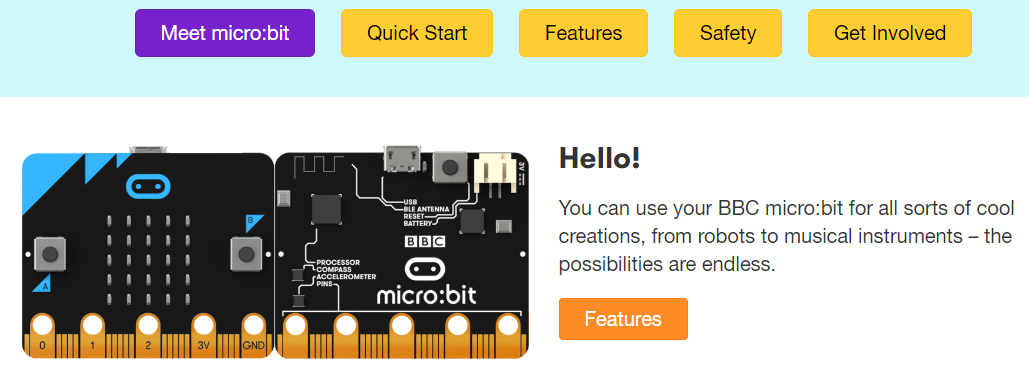 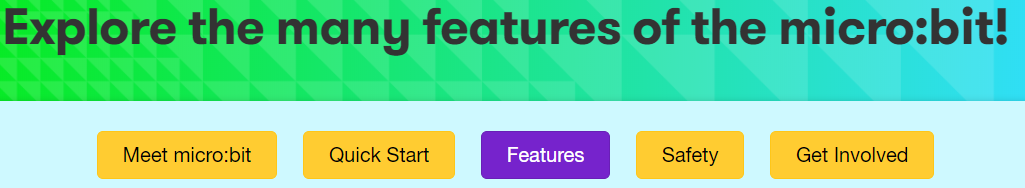 This section has diagrams of the front and back of the Bit.  In addition there are photos and short descriptions of:25 individually-programmable LEDs            2 programmable buttons             Physical connections pins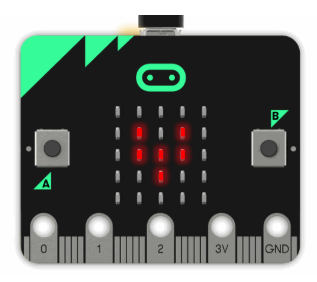 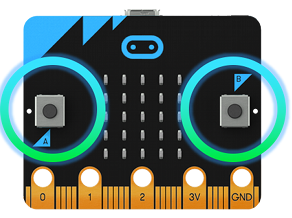 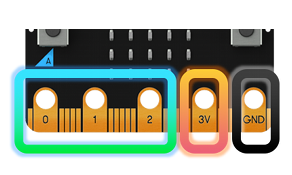 Light Sensor                                             Temperature sensor                    Accelerometer motion sensor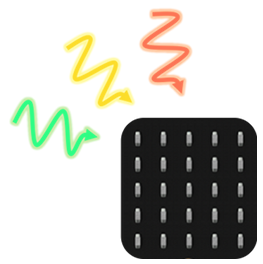 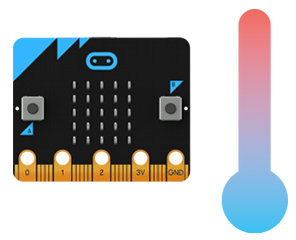 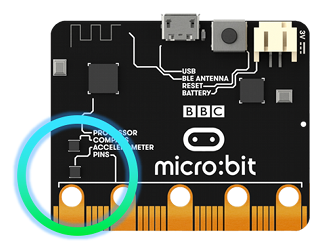 Magnetic Compass motion sensor                   Wireless Communication: Radio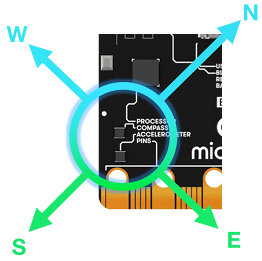 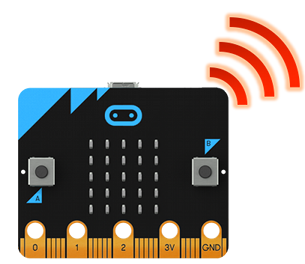 Wireless Communication: Bluetooth                                 USB interface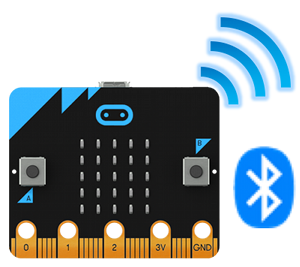 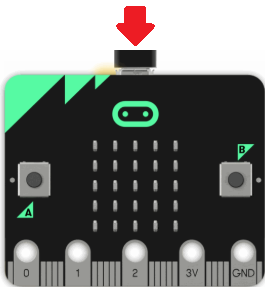 With each is additional information for example LED http://microbit.org/guide/hardware/leds/ Link to MicroPython http://microbit-micropython.readthedocs.io/en/latest/tutorials/images.html and a project https://microbit-micropython.readthedocs.io/en/latest/tutorials/images.html#animation Link to JavaScript Blocks (remember that Scratch 3.0 will also be a Block platform you can use with MicroBits https://makecode.microbit.org/device/screen and a project https://makecode.microbit.org/projects/flashing-heart 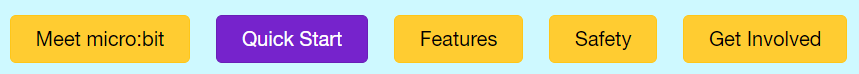 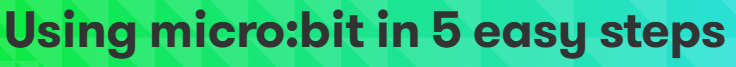 What to use to code & where to find it …http://microbit.org/code/ Four optionshttp://microbit.org/en/2017-03-07-javascript-block-resources/ 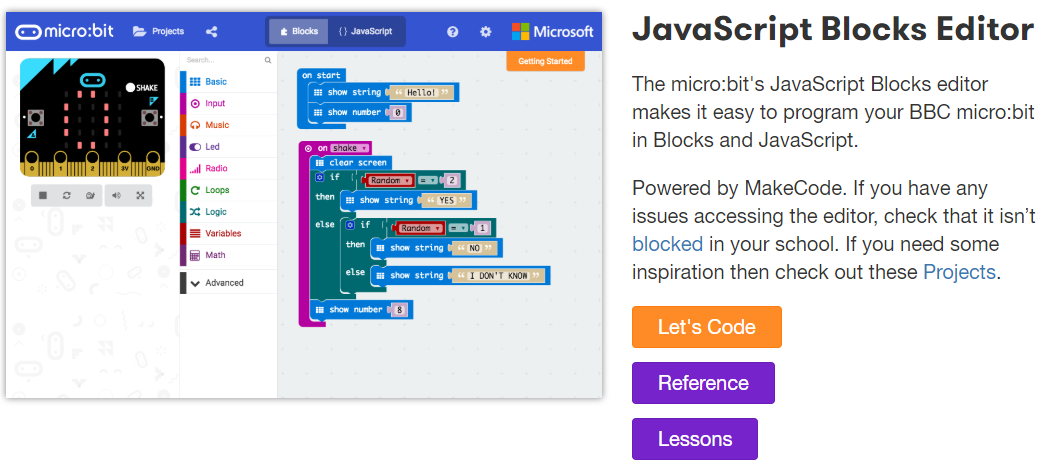 https://python.microbit.org/v/1 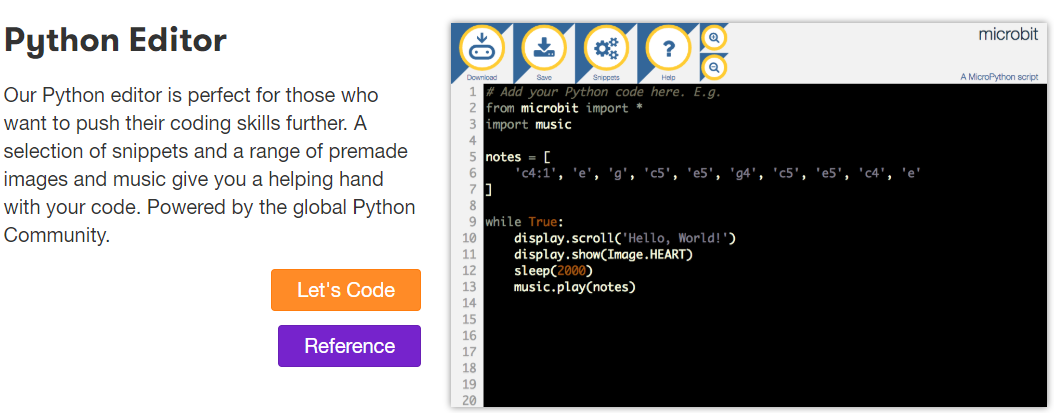 https://www.microsoft.com/en-ca/p/makecode-for-micro-bit/9pjc7sv48lcx?ocid=badge&rtc=1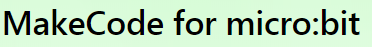 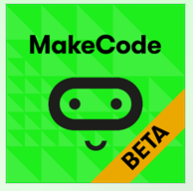 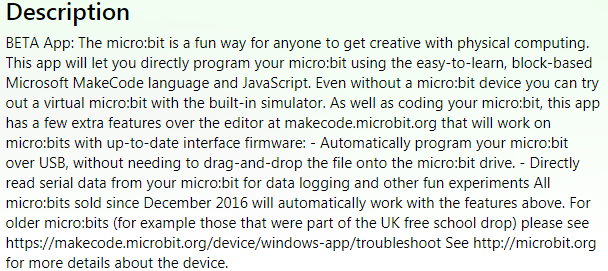 Scratch 3.0 (Beta until January 2 2019)   https://beta.scratch.mit.edu/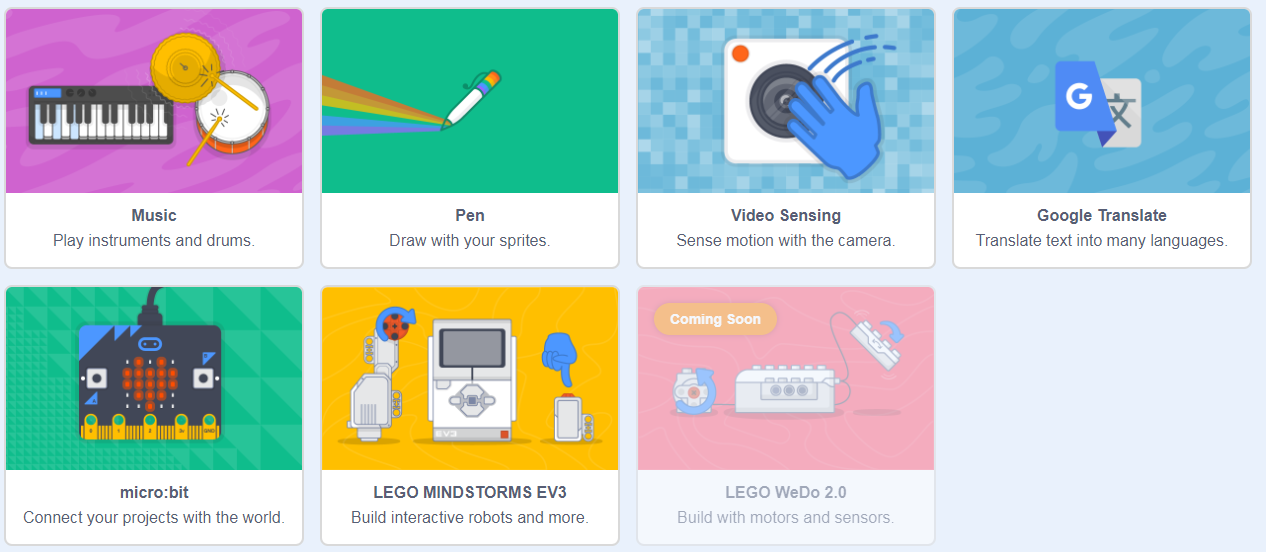 Beginning LessonsTrain the Trainer Lessons Word Files https://drive.google.com/drive/folders/1IdPHYa129G1tlXhxwQKFpOp7Y9QhDIt9 PDF FilesHex Files https://drive.google.com/drive/folders/1m27Fwd-HUyC0ipgSP3YjYyVWw0K2kK9y 49 Hex Files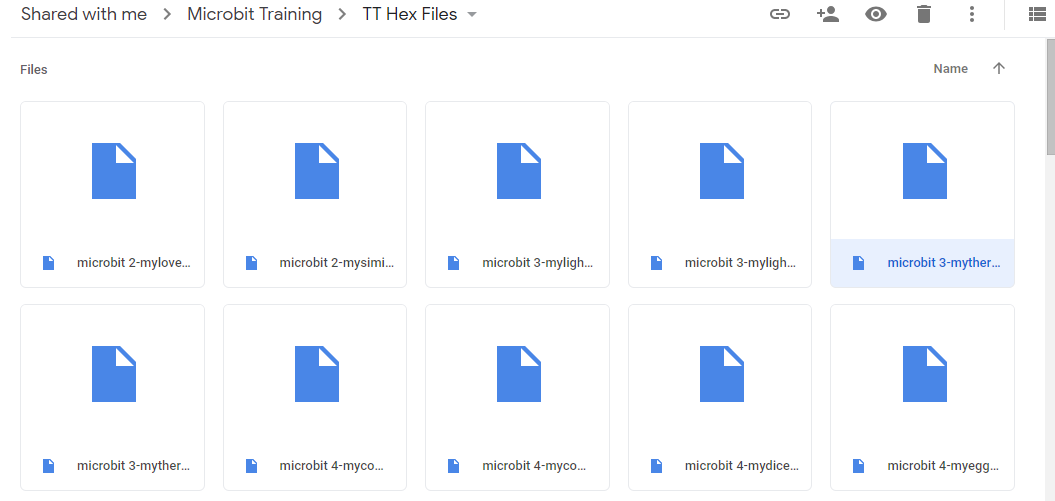 